แบบเสนอโครงการกองทุนหลักประกันสุขภาพระดับท้องถิ่น เขต 12 สงขลา(แบบฟอร์มนี้เป็นตัวอย่าง กองทุน สามารถปรับเปลี่ยนหรือเพิ่มเติมรายละเอียดได้ ตามความเหมาะสม)กิจกรรม(ปรับเพิ่ม หัวข้อได้ มากกว่าตัวอย่าง)ออกแบบกิจกรรมให้ละเอียดจะทำอะไร กับใคร จำนวนเท่าไหร่ เมื่อไร่ ใช้งบประมาณเท่าไหร่ รายการอะไรบ้าง อธิบายอย่างละเอียด7. สรุปแผนงาน/โครงการ/กิจกรรม7.1	หน่วยงาน/องค์กร/กลุ่มคน ที่รับผิดชอบโครงการ (ตามประกาศคณะกรรมการหลักประกันฯ พ.ศ. 2561 ข้อ 10)	ชื่อหน่วยงาน/องค์กร/กลุ่มคน ...........ชมรมจิตอาสาเมืองดาหลาบ้านป่าไผ่.......................................................	  7.1.1 หน่วยบริการหรือสถานบริการสาธารณสุข เช่น รพ.สต.	  7.1.2 หน่วยงานสาธารณสุขอื่นของ อปท. เช่น กองสาธารณสุขของเทศบาล	  7.1.3 หน่วยงานสาธารณสุขอื่นของรัฐ เช่น สสอ.	  7.1.4 หน่วยงานอื่นๆ ที่ไม่ใช่หน่วยงานสาธารณสุข เช่น โรงเรียน	  7.1.5 กลุ่มหรือองค์กรประชาชน7.2	ประเภทการสนับสนุน (ตามประกาศคณะกรรมการหลักประกันฯ พ.ศ. 2561 ข้อ 10)	  7.2.1 สนับสนุนและส่งเสริมการจัดบริการสาธารณสุขของหน่วยบริการ/สถานบริการ/หน่วยงานสาธารณสุข                         [ข้อ 10(1)]              7.2.2 สนับสนุนการจัดกระบวนการหรือกิจกรรมสร้างเสริมสุขภาพ และการป้องกันโรคของกลุ่มหรือองค์กร                        ประชาชน/หน่วยงานอื่น [ข้อ 10(2)]	  7.2.3 สนับสนุนและส่งเสริมการจัดบริการสาธารณสุขของ ศูนย์เด็กเล็ก/ผู้สูงอายุ/คนพิการ [ข้อ 10(3)]	  7.2.4 สนับสนุนการบริหารหรือพัฒนากองทุนฯ [ข้อ 10(4)]	  7.2.5 สนับสนุนกรณีเกิดโรคระบาดหรือภัยพิบัติ [ข้อ 10 (5)]7.3	กลุ่มเป้าหมายหลัก (ตามแนบท้ายประกาศคณะอนุกรรมการส่งเสริมสุขภาพและป้องกันโรคฯ พ.ศ. 2557)	  7.3.1 กลุ่มหญิงตั้งครรภ์และหญิงหลังคลอด   จำนวน.............................	  7.3.2 กลุ่มเด็กเล็กและเด็กก่อนวัยเรียน จำนวน.............................	  7.3.3 กลุ่มเด็กวัยเรียนและเยาวชน  จำนวน.............................	  7.3.4 กลุ่มวัยทำงาน จำนวน.............................	  7.3.5.1 กลุ่มผู้สูงอายุ จำนวน.............................	  7.3.5.2 กลุ่มผู้ป่วยโรคเรื้อรัง จำนวน.............................	  7.3.6 กลุ่มคนพิการและทุพพลภาพ จำนวน.............................	  7.3.7 กลุ่มประชาชนทั่วไปที่มีภาวะเสี่ยง จำนวน.............................	  7.3.8 สำหรับการบริหารหรือพัฒนากองทุนฯ [ข้อ 10(4)]7.4	กิจกรรมหลักตามกลุ่มเป้าหมายหลัก	  7.4.1  กลุ่มหญิงตั้งครรภ์และหญิงหลังคลอด	  7.4.1.1 การสำรวจข้อมูลสุขภาพ การจัดทำทะเบียนและฐานข้อมูลสุขภาพ	  7.4.1.2 การตรวจคัดกรอง ประเมินภาวะสุขภาพ และการค้นหาผู้มีภาวะเสี่ยง	  7.4.1.3 การเยี่ยมติดตามดูแลสุขภาพก่อนคลอดและหลังคลอด	  7.4.1.4 การรณรงค์/ประชาสัมพันธ์/ฝึกอบรม/ให้ความรู้	  7.4.1.5 การส่งเสริมการเลี้ยงลูกด้วยนมแม่	  7.4.1.6 การคัดกรองและดูแลรักษามะเร็งปากมดลูกและมะเร็งเต้านม	  7.4.1.7 การส่งสริมสุขภาพช่องปาก	  7.4.1.8 อื่นๆ (ระบุ) .................................................................................................................	  7.4.2  กลุ่มเด็กเล็กและเด็กก่อนวัยเรียน	  7.4.2.1 การสำรวจข้อมูลสุขภาพ การจัดทำทะเบียนและฐานข้อมูลสุขภาพ	  7.4.2.2 การตรวจคัดกรอง ประเมินภาวะสุขภาพ และการค้นหาผู้มีภาวะเสี่ยง	  7.4.2.3 การเยี่ยมติดตามดูแลสุขภาพ	  7.4.2.4 การรณรงค์/ประชาสัมพันธ์/ฝึกอบรม/ให้ความรู้	  7.4.2.5 การส่งเสริมพัฒนาการตามวัย/กระบวนการเรียนรู้/ความฉลาดทางปัญญาและอารมณ์	  7.4.2.6 การส่งเสริมการได้รับวัคซีนป้องกันโรคตามวัย	  7.4.2.7 การส่งเสริมสุขภาพช่องปาก	  7.4.2.8 อื่นๆ (ระบุ) .................................................................................................................	  7.4.3  กลุ่มเด็กวัยเรียนและเยาวชน	  7.4.3.1 การสำรวจข้อมูลสุขภาพ การจัดทำทะเบียนและฐานข้อมูลสุขภาพ	  7.4.3.2 การตรวจคัดกรอง ประเมินภาวะสุขภาพ และการค้นหาผู้มีภาวะเสี่ยง	  7.4.3.3 การเยี่ยมติดตามดูแลสุขภาพ	  7.4.3.4 การรณรงค์/ประชาสัมพันธ์/ฝึกอบรม/ให้ความรู้	  7.4.3.5 การส่งสริมพัฒนาการตามวัย/กระบวนการเรียนรู้/ความฉลาดทางปัญญาและอารมณ์	  7.4.3.6 การส่งเสริมการได้รับวัคซีนป้องกันโรคตามวัย	  7.4.3.7 การป้องกันและลดปัญหาด้านเพศสัมพันธ์/การตั้งครรภ์ไม่พร้อม	  7.4.3.8 การป้องกันและลดปัญหาด้านสารเสพติด/ยาสูบ/เครื่องดื่มแอลกอฮอร์	  7.4.3.9 อื่นๆ (ระบุ) .................................................................................................................	  7.4.4  กลุ่มวัยทำงาน	  7.4.4.1 การสำรวจข้อมูลสุขภาพ การจัดทำทะเบียนและฐานข้อมูลสุขภาพ	  7.4.4.2 การตรวจคัดกรอง ประเมินภาวะสุขภาพ และการค้นหาผู้มีภาวะเสี่ยง	  7.4.4.3 การเยี่ยมติดตามดูแลสุขภาพ	  7.4.4.4 การรณรงค์/ประชาสัมพันธ์/ฝึกอบรม/ให้ความรู้	  7.4.4.5 การส่งเสริมพฤติกรรมสุขภาพในกลุ่มวัยทำงานและการปรับเปลี่ยนสิ่งแวดล้อมในการทำงาน	  7.4.4.6 การส่งเสริมการดูแลสุขภาพจิตแก่กลุ่มวัยทำงาน	  7.4.4.7 การป้องกันและลดปัญหาด้านเพศสัมพันธ์/การตั้งครรภ์ไม่พร้อม	  7.4.4.8 การป้องกันและลดปัญหาด้านสารเสพติด/ยาสูบ/เครื่องดื่มแอลกอฮอร์	  7.4.4.9 อื่นๆ (ระบุ) .................................................................................................................	  7.4.5.1 กลุ่มผู้สูงอายุ	  7.4.5.1.1 การสำรวจข้อมูลสุขภาพ การจัดทำทะเบียนและฐานข้อมูลสุขภาพ	  7.4.5.1.2 การตรวจคัดกรอง ประเมินภาวะสุขภาพ และการค้นหาผู้มีภาวะเสี่ยง	  7.4.5.1.3 การเยี่ยมติดตามดูแลสุขภาพ	  7.4.5.1.4 การรณรงค์/ประชาสัมพันธ์/ฝึกอบรม/ให้ความรู้	  7.4.5.1.5 การส่งเสริมพัฒนาทักษะทางกายและใจ	  7.4.5.1.6 การคัดกรองและดูแลผู้มีภาวะซึมเศร้า	  7.4.5.1.7 การคัดกรองและดูแลผู้มีภาวะข้อเข่าเสื่อม	  7.4.5.1.8 อื่นๆ (ระบุ) .................................................................................................................	  7.4.5.2 กลุ่มผู้ป่วยโรคเรื้อรัง	  7.4.5.2.1 การสำรวจข้อมูลสุขภาพ การจัดทำทะเบียนและฐานข้อมูลสุขภาพ	  7.4.5.2.2 การตรวจคัดกรอง ประเมินภาวะสุขภาพ และการค้นหาผู้มีภาวะเสี่ยง	  7.4.5.2.3 การเยี่ยมติดตามดูแลสุขภาพ	  7.4.5.2.4 การรณรงค์/ประชาสัมพันธ์/ฝึกอบรม/ให้ความรู้	  7.4.5.2.5 การคัดกรองและดูแลผู้ป่วยโรคเบาหวานและความดันโลหิตสูง	  7.4.5.2.6 การคัดกรองและดูแลผู้ป่วยโรคหัวใจ	  7.4.5.2.7 การคัดกรองและดูแลผู้ป่วยโรคหลอดเลือดสมอง	  7.4.5.2.8 การคัดกรองและดูแลผู้ป่วยโรคมะเร็ง	  7.4.5.2.9 อื่นๆ (ระบุ) .................................................................................................................	  7.4.6  กลุ่มคนพิการและทุพพลภาพ	  7.4.6.1 การสำรวจข้อมูลสุขภาพ การจัดทำทะเบียนและฐานข้อมูลสุขภาพ	  7.4.6.2 การตรวจคัดกรอง ประเมินภาวะสุขภาพ และการค้นหาผู้มีภาวะเสี่ยง	  7.4.6.3 การเยี่ยมติดตามดูแลสุขภาพ	  7.4.6.4 การรณรงค์/ประชาสัมพันธ์/ฝึกอบรม/ให้ความรู้	  7.4.6.5 การส่งเสริมพัฒนาทักษะทางกายและใจ	  7.4.6.6 การคัดกรองและดูแลผู้มีภาวะซึมเศร้า	  7.4.6.7 การคัดกรองและดูแลผู้มีภาวะข้อเข่าเสื่อม	  7.4.6.8 อื่นๆ (ระบุ) .................................................................................................................	  7.4.7  กลุ่มประชาชนทั่วไปที่มีภาวะเสี่ยง	  7.4.7.1 การสำรวจข้อมูลสุขภาพ การจัดทำทะเบียนและฐานข้อมูลสุขภาพ	  7.4.7.2 การตรวจคัดกรอง ประเมินภาวะสุขภาพ และการค้นหาผู้มีภาวะเสี่ยง	  7.4.7.3 การเยี่ยมติดตามดูแลสุขภาพ	  7.4.7.4 การรณรงค์/ประชาสัมพันธ์/ฝึกอบรม/ให้ความรู้	  7.4.7.5 การส่งเสริมการปรับเปลี่ยนพฤติกรรมและสิ่งแวดล้อมที่มีผลกระทบต่อสุขภาพ	  7.4.7.6 อื่นๆ (ระบุ) .................................................................................................................	  7.4.8  สำหรับการบริหารหรือพัฒนากองทุนฯ [ข้อ 10(4)]	  7.4.8.1 อื่นๆ (ระบุ) .................................................................................................................ลงชื่อ ............................................................... ผู้เสนอแผนงาน/โครงการ/กิจกรรม      (......นางสาวอาซีซะ  อีซอ......)ตำแหน่ง .......ประธานชมรม.........วันที่-เดือน-พ.ศ. .......22   พฤษภาคม   2566...........ส่วนที่ 2 : ผลการพิจารณาแผนงาน/โครงการ/กิจกรรม (สำหรับเจ้าหน้าที่ อปท. ที่ได้รับมอบหมายลงรายละเอียด)	ตามมติการประชุมคณะกรรมการกองทุนหลักประกันสุขภาพ.................อบต.กาหลง...........................
ครั้งที่ ......1..... / 2566……… เมื่อวันที่ ...........................................................................  ผลการพิจารณาแผนงาน/โครงการ/กิจกรรม ดังนี้	  อนุมัติงบประมาณ เพื่อสนับสนุนแผนงาน/โครงการ/กิจกรรม จำนวน ................40,950................ บาท	เพราะ ................โครงการตรงตามจุดประสงค์ของกองทุนหลักประกันสุขดภาพตำบล.........................................		   .........................................................................................................................................................	  ไม่อนุมัติงบประมาณ เพื่อสนับสนุนแผนงาน/โครงการ/กิจกรรม 	เพราะ .........................................................................................................................................................		   .........................................................................................................................................................	หมายเหตุเพิ่มเติม (ถ้ามี) ...................................................................................................................................
.........................................................................................................................................................................................
.........................................................................................................................................................................................	  ให้รายงานผลความสำเร็จของแผนงาน/โครงการ/กิจกรรม ตามแบบฟอร์ม (ส่วนที่ 3) ภายในวันที่ ………………………………………………….........ลงชื่อ ....................................................................       (.......นายนพ  พ่วงแจงงาม.......)ตำแหน่ง ..ประธานกองทุนหลักประกันสุขภาพ อบต.กาหลง....วันที่-เดือน-พ.ศ. …………………………………………………………….แบบฟอร์มพัฒนาโครงการ กองทุนสุขภาพตำบล อบต.กาหลง1. ชื่อโครงการ/กิจกรรมควรสั้น กระชับ เข้าใจง่าย และสื่อสาระของสิ่งที่จะทำอย่างชัดเจน ควรจะระบุชื่อชุมชนในชื่อโครงการเพื่อความสะดวกในการค้นหา ชื่อโครงการโครงการศูนย์บริการฟื้นฟูสมรรถภาพผู้สูงอายุและผู้พิการตำบลป่าสักชื่อกองทุน กองทุนสุขภาพตำบล อบต.ป่าสักชื่อองค์กร/หน่วยงานเสนอโครงการคณะกรรมการศูนย์พัฒนาและฟื้นฟูคุณภาพชีวิตผู้สูงอายุตำบลป่าสักชื่อกลุ่มคน (5 คน)พื้นที่ดำเนินการ ศูนย์พัฒนาและฟื้นฟูคุณภาพชีวิตผู้สูงอายุและผู้พิการตำบลป่าสัก2. ความสอดคล้องกับแผนงานแผนงานผู้สูงอายุ 3. สถานการณ์สถานการณ์ของสังคมโลกปัจจุบันโลกเรากำลังเปลี่ยนผ่านเข้าสู่สังคมผู้สูงอายุ(Aging Society) ซึ่งหมายความว่าโลกมีประชากรผู้สูงอายุอายุ 65 ปีขึ้นไป คิดเป็นร้อยละ 7 โดยพบว่าปี 2555 โลกมีประชากร7,058 ล้านคน มีอายุ65 ปีขึ้นไป คิดเป็นร้อยละ 8 หรือ 565 ล้านคน จากความก้าวหน้าด้านการแพทย์และสาธารณสุขของประเทศไทยอัตราการเกิดน้อยลงประชากรมีอายุยืนยาวมากขึ้นจะส่งผลให้ประชากรไทยคาดว่าอีก 20 ปีข้างหน้า ประเทศไทยจะเป็นสังคมสูงวัยระดับยอดสูงสุดซึ่งหมายถึงมีสัดส่วนประชากรผู้สูงอายุ 65 ปีขึ้นไป คิดเป็นร้อยละ 20 ขึ้นไปอาจกล่าวได้ว่าอีก 10 ปีข้างหน้า(2564) ประเทศไทยจะกลายเป็น“สังคมสูงวัยอย่างสมบูรณ์” (Aged Society) และจากนั้นอีก 10 ปีประเทศไทยจะกลายเป็น“สังคมสูงวัยระดับยอดสูงสุด” (Supper - Aged Society) 
จากสภาพปัญหาและสถานการณ์ของผู้สูงอายุที่มีการเปลี่ยนแปลงอย่างรวดเร็วมากส่งผลกระทบทางสุขภาพเศรษฐกิจสังคมโดยรวมการส่งเสริมสุขภาพและป้องกันโรคในผู้สูงอายุที่มีสุขภาพดีให้สุขภาพแข็งแรงเพื่อยืดเวลาที่จะเกิดการเจ็บป่วยให้หายหรืออาการทุเลาจากการเกิดความพิการหรือทุพพลภาพการยืดเวลาการเข้าสู่ภาวะทุพพลภาพออกไป สังคมผู้สูงอายุและพิการตลอดจนผู้ด้อยโอกาสในเขตเทศบาลตำบลป่าสักในปัจจุบันกำลังมุ่งเข้าสู่สังคมแห่งผู้สูงวัยทั้งนี้ผู้สูงอายุ คนพิการ ตลอดจนผู้ด้อยโอกาสส่วนหนึ่งยังขาดการดูแลเอาใจใส่ถูกทอดทิ้งให้อยู่ตามลำพังหรืออยู่กับเด็กในวัยเรียนและก่อนวัยเรียนโดยบุตรหลานวัยทำงานต้อง ดิ้นรนออกไปทำงานนอกพื้นที่เพราะสภาพเศรษฐกิจในปัจจุบันเกิดการชะลอตัวค่าครองชีพเครื่องอุปโภคบริโภคมีราคาสูงรายได้ไม่เพียงพอกับรายจ่ายทำให้บุตรหลานไม่มีเวลาดูแลเอาใจใส่ผู้สูงอายุบางรายปล่อยให้ผู้สูงอายุดำเนินชีวิตอยู่เพียงลำพังด้วยเงินเบี้ยยังชีพเท่านั้น ผู้สูงอายุ คนพิการ และผู้ด้อยโอกาสหลายรายในสังคมมีโรคประจำตัวหรือต้องเป็นผู้ป่วยติดเตียงไม่มีโอกาสได้ออกมาทำกิจกรรมร่วมกับกลุ่มหรือชมรม ต่าง ๆ บางรายอาจเกิดความน้อยใจหรือหมดกำลังใจที่จะดำเนินชีวิตต่อไป คณะกรรมการศูนย์พัฒนาและฟื้นฟูคุณภาพชีวิตผู้สูงอายุตำบลป่าสัก จึงได้จัดทำโครงการศูนย์บริการฟื้นฟูสมรรถภาพผู้สูงอายุและผู้พิการตำบลป่าสัก เพื่อพัฒนาคุณภาพชีวิตให้มีร่างกายที่แข็งแรงลดภาวะแทรกซ้อนและสามารถใช้ชีวิตได้อย่างปกติมีความสุขทั้งด้านร่างกายจิตใจสังคมทางปัญญาและสิ่งแวดล้อมต่อไประบุสถานการณ์ หลักการและเหตุผล หรือ ที่มาของการทำโครงการ เพิ่มเติม 4. วัตถุประสงค์และตัวชี้วัดบอกจุดมุ่งหมายในการดำเนินงานโครงการ และสิ่งที่ต้องการให้เกิดผลจากการดำเนินงานโครงการ วัตถุประสงค์นี้จะต้อง เฉพาะเจาะจง วัดได้จริง แสดงโอกาสที่จะเกิดผลสำเร็จ สอดคล้องกับหลักการและเหตุผล ในระยะเวลาที่กำหนดตัวชี้วัด ให้ระบุความชัดเจนว่า เมื่อดำเนินการตามโครงการเสร็จแล้ว จะเกิดการเปลี่ยนแปลงหรือบรรลุผลสำเร็จอะไรบ้างและมากน้อยเพียงใด และควรแสดงให้เห็นถึงการเปลี่ยนแปลงเป็นรูปธรรมวัดผลได้ และระบุตัวชี้วัดความสำเร็จของโครงการทั้งในระดับผลผลิตและผลลัพธ์ที่สอดคล้องกับวัตถุประสงค์๑.เพื่อจัดตั้งศูนย์พัฒนาและฟื้นฟูคุณภาพชีวิตผู้สูงอายุและผู้พิการตำบลป่าสัก
๒.เพื่อจัดบริการด้านสุขภาพให้แก่ผู้สูงอายุและผู้พิการในพื้นที่ตำบลป่าสัก5. กลุ่มเป้าหมาย6. ระยะเวลาดำเนินงานวันเริ่มต้น 27/06/2018กำหนดเสร็จ 30/09/20187. วิธีการดำเนินงานกิจกรรม แสดงขั้นตอนการทำกิจกรรมและกระบวนการดำเนินงาน เขียนให้ละเอียดว่าจะทำอะไร อย่างไร จึงจะสำเร็จตามวัตถุประสงค์หรือเป้าหมายที่วางไว้ เขียนให้เห็นลำดับเป็นขั้นเป็นตอนงบประมาณ ในแต่ละกิจกรรม ขอให้จำแนกรายการค่าใช้จ่ายต่างๆ โดยละเอียดassistantวิธีการสำคัญของแผนงาน กิจกรรมที่ 1 ประชุมคณะกรรมการศูนย์พัฒนาและฟื้นฟูคุณภาพชีวิตผู้สูงอายุและผู้พิการตำบลป่าสัก ชื่อกิจกรรมประชุมคณะกรรมการศูนย์พัฒนาและฟื้นฟูคุณภาพชีวิตผู้สูงอายุและผู้พิการตำบลป่าสัก รายละเอียดกิจกรรม/งบประมาณ/อื่นๆค่าอาหารว่างวันประชุมคณะกรรมการ จำนวน ๑ ครั้งๆละ ๕๐ คนๆละ ๒๕ บาท เป็นเงิน   ๑,๒๕๐ บาทระยะเวลาดำเนินงานถึง ผลผลิต (Output) / ผลลัพธ์ (Outcome)ได้โครงการเพื่อเสนอต่อคณะกรรมการกองทุนฯจำนวนเงินงบประมาณของกิจกรรม (บาท)1250.00กิจกรรมที่ 2 จัดอบรมให้ความรู้เรื่องการพัฒนาและฟื้นฟูคุณภาพชีวิตของผู้สูงอายุและผู้พิการ จำนวน ๑ วัน พร้อมเปิดศูนย์ฟื้นฟูคุณภาพชีวิตผู้สูงอายุและผู้พิการตำบลป่าสักชื่อกิจกรรมจัดอบรมให้ความรู้เรื่องการพัฒนาและฟื้นฟูคุณภาพชีวิตของผู้สูงอายุและผู้พิการ จำนวน ๑ วัน พร้อมเปิดศูนย์ฟื้นฟูคุณภาพชีวิตผู้สูงอายุและผู้พิการตำบลป่าสักรายละเอียดกิจกรรม/งบประมาณ/อื่นๆ๑.ค่าอาหารและอาหารว่างในวันอบรม จำนวน ๑๓๐ คนๆละ ๑๓๐ บาท เป็นเงิน ๑๖,๙๐๐ บาท ๒.ค่าป้ายชื่อโครงการ ขนาด ๑×๓ เมตร จำนวน ๑ ผืน  เป็นเงิน ๔๕๐  บาท ๓.ค่าวิทยากรในการอบรม จำนวน ๔ ชั่วโมงๆละ ๔๐๐ บาท เป็นเงิน ๑,๖๐๐ บาท
๔.ค่าป้ายศูนย์พัฒนาและฟื้นฟูคุณภาพชีวิตผู้สูงอายุและผู้พิการตำบลป่าสักพร้อมติดตั้ง จำนวน ๑ ป้าย เป็นเงิน ๔,๑๐๐ บาท ๕.ค่าเครื่องวัดความดัน จำนวน ๒ เครื่อง เป็นเงิน ๕,๒๐๐ บาท ๖.ค่าปรอทวัดไข้แบบดิจิตอล จำนวน ๒ เครื่องๆละ ๑๖๐ บาท เป็นเงิน ๓๒๐ บาท ๗.ค่าสายวัดรอบเอว จำนวน ๓ เส้นๆละ ๑๐๐ บาท เป็นเงิน ๓๐๐ บาท ๘.เครื่องชั่งน้ำหนักใหญ่ จำนวน ๓ เครื่อง เป็นเงิน ๔,๕๐๐ บาท ๙.ค่ากระเป๋าพร้อมเวชภัณฑ์ จำนวน ๑  ชุด เป็นเงิน ๙๐๐ บาท ๑๐.ค่าชุดสื่อนิทรรศการการดูแลสุขภาพผู้สูงอายุและผู้พิการ จำนวน ๕ ชุดๆละ ๒,๐๐๐ บาท เป็นเงิน ๑๐,๐๐๐ บาท ๑๑.ค่าชุดวงล้อประเมินสุขภาพดัชนีมวลกาย จำนวน ๑ ชุดๆละ ๑,๗๐๐ บาทระยะเวลาดำเนินงานถึง ผลผลิต (Output) / ผลลัพธ์ (Outcome)ผู้สูงอายุมีความรู้เรื่องารพัฒนาและฟื้นฟูคุณภาพชีวิตของผู้สูงอายุและผู้พิการ และตำบลป่าสักมีศูนย์พัฒนาและฟื้นฟูคุณภาพชีวิตผู้สูงอายุและผู้พิการตำบลป่าสักจำนวนเงินงบประมาณของกิจกรรม (บาท)45970.00กิจกรรมที่ 3 ประชุมคณะทำงานเพื่อสรุปผลการดำเนินงานโครงการชื่อกิจกรรมประชุมคณะทำงานเพื่อสรุปผลการดำเนินงานโครงการรายละเอียดกิจกรรม/งบประมาณ/อื่นๆ๑.ค่าอาหารว่างวันประชุมคณะกรรมการ จำนวน ๑ ครั้งๆละ ๕๐ คนๆละ ๒๕ บาท เป็นเงิน  ๑,๒๕๐ บาท ๒.ค่าสรุปรูปเล่มรายงาน จำนวน ๒ เล่มๆละ ๑๕๐ บาท เป็นเงิน ๓๐๐ บาทระยะเวลาดำเนินงานถึง ผลผลิต (Output) / ผลลัพธ์ (Outcome)สรุปผลการดำเนินงานโครงการเพือ่เสนอต่อคณะกรรมการกองทุนฯจำนวนเงินงบประมาณของกิจกรรม (บาท)1550.00งบประมาณโครงการจำนวนงบประมาณที่ต้องการสนับสนุน จำนวน 48,770.00 บาทหมายเหตุ :
8. ผลการดำเนินงานที่คาดหวังผลจากการดำเนินโครงการท่านคาดว่าจะเกิดการเปลี่ยนแปลงอย่างไร? ๑.ตำบลป่าสักมีศูนย์พัฒนาและฟื้นฟูคุณภาพชีวิตผู้สูงอายุและผู้พิการตำบลป่าสัก
๒.ศูนย์พัฒนาและฟื้นฟูคุณภาพชีวิตผู้สูงอายุและผู้พิการตำบลป่าสักสามารถจัดบริการด้านสุขภาพให้แก่ผู้สูงอายุและผู้พิการในพื้นที่ตำบลป่าสักpublish
Goto Top publish
Goto Detail > สรุปโครงการกาหลงล้อมรั้ว ห่างไกลยาเสพติด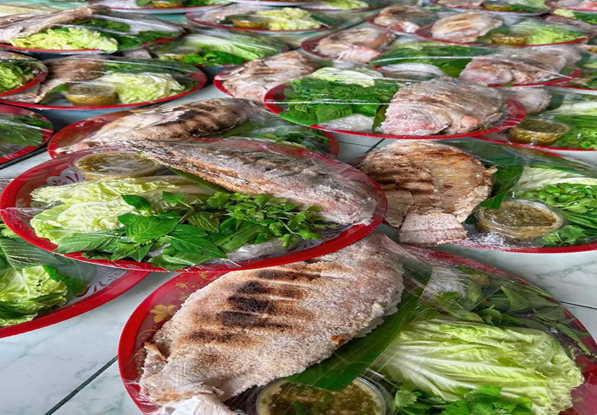 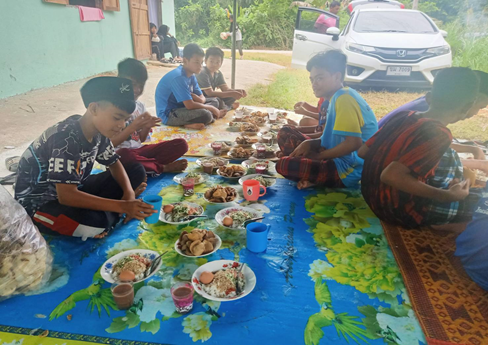 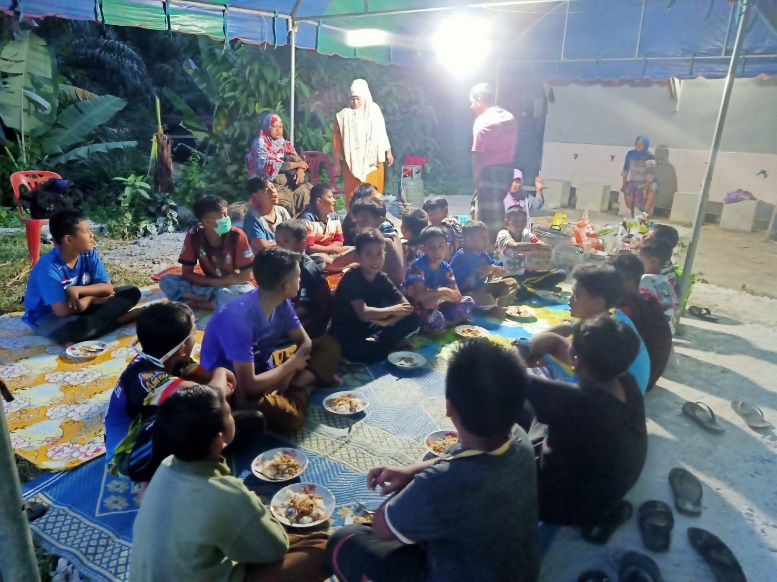 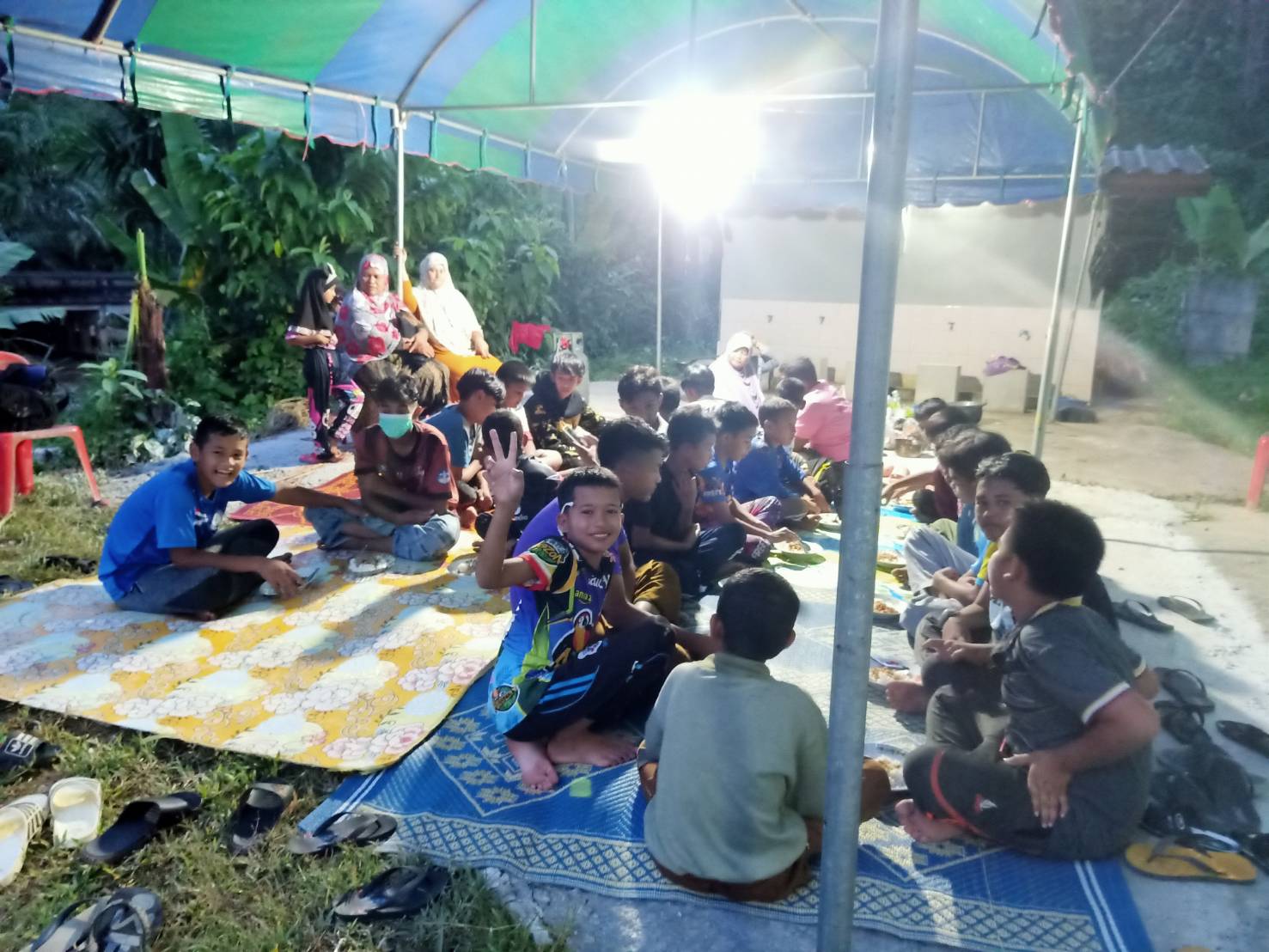 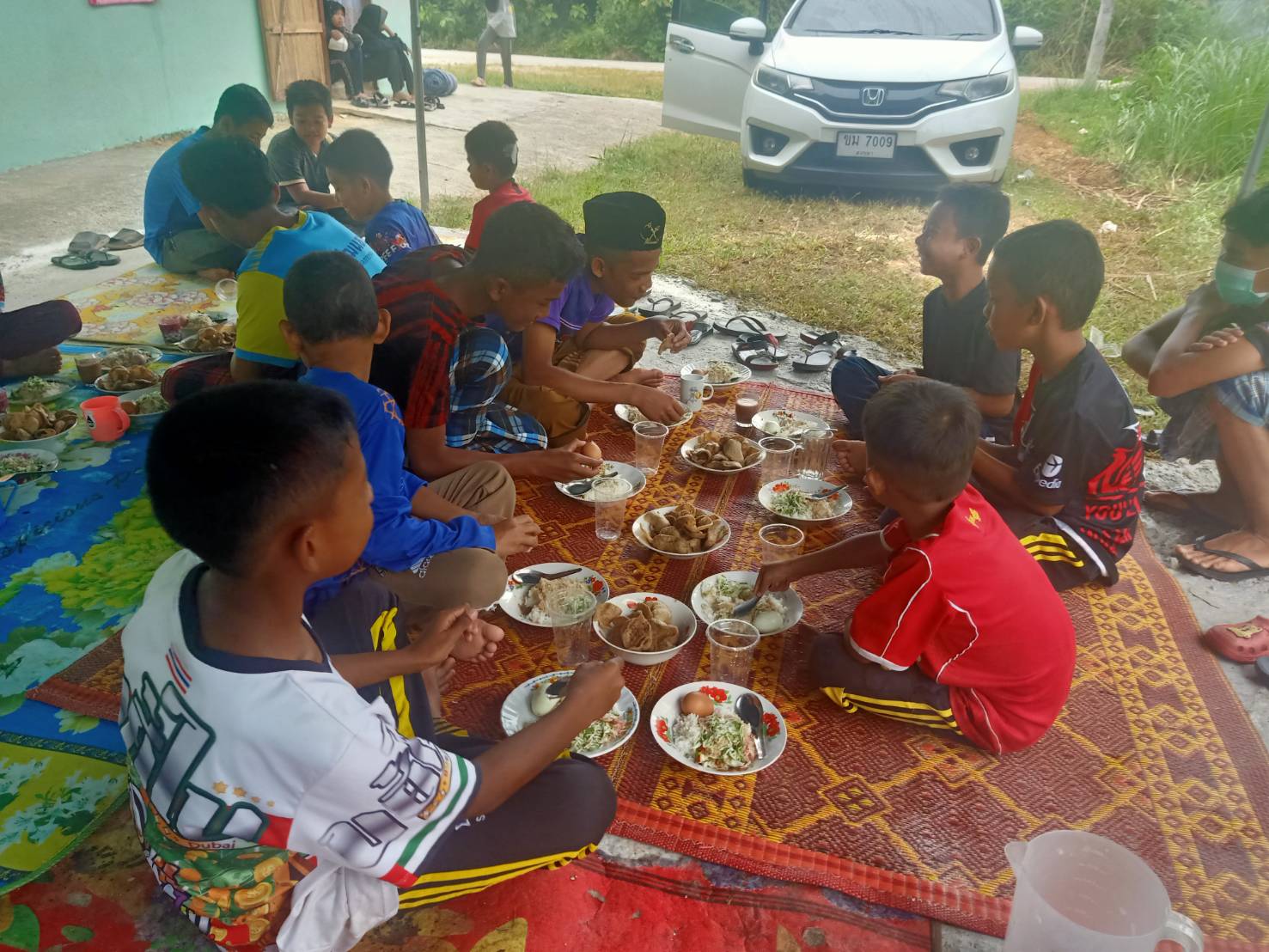 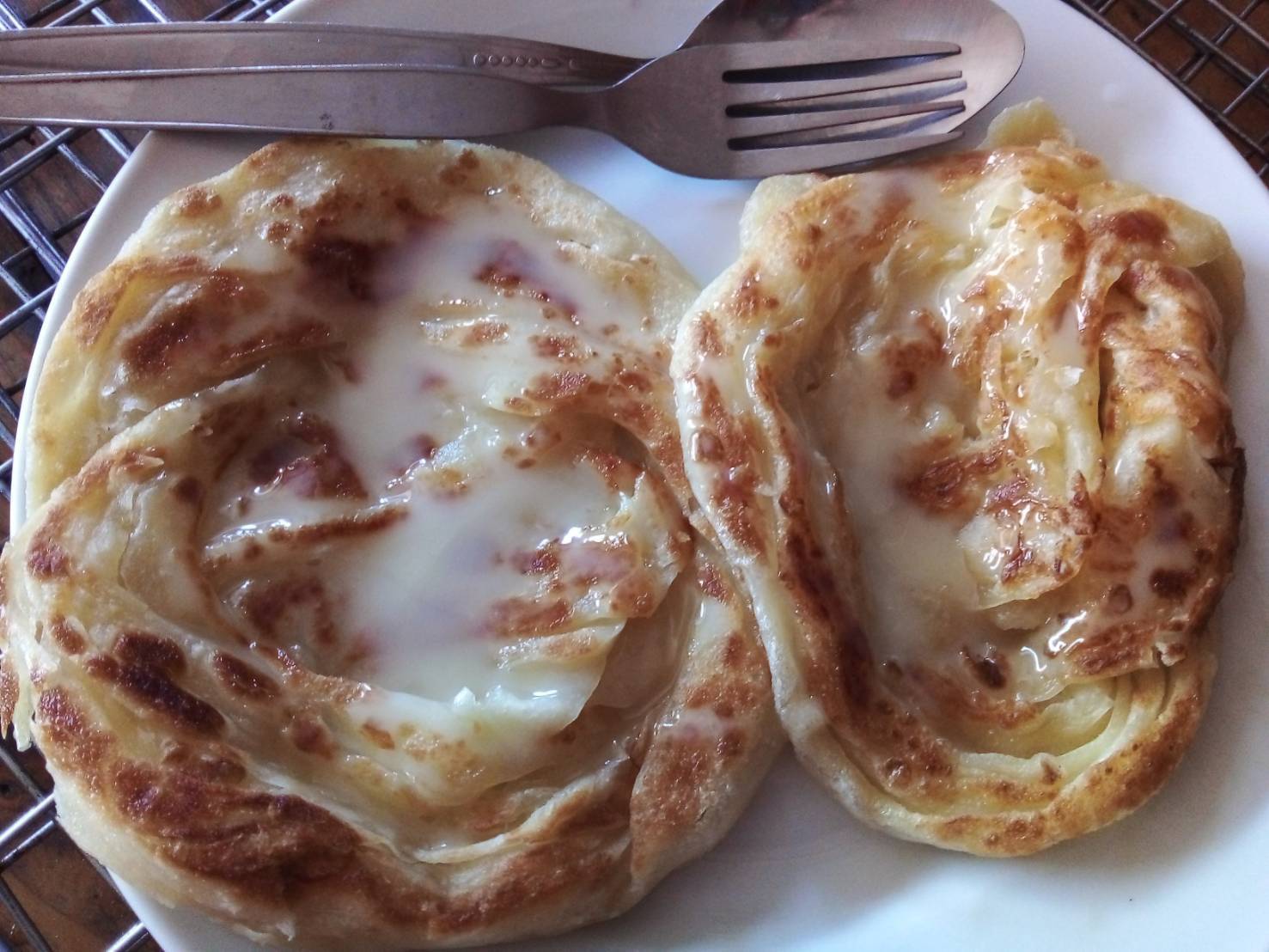 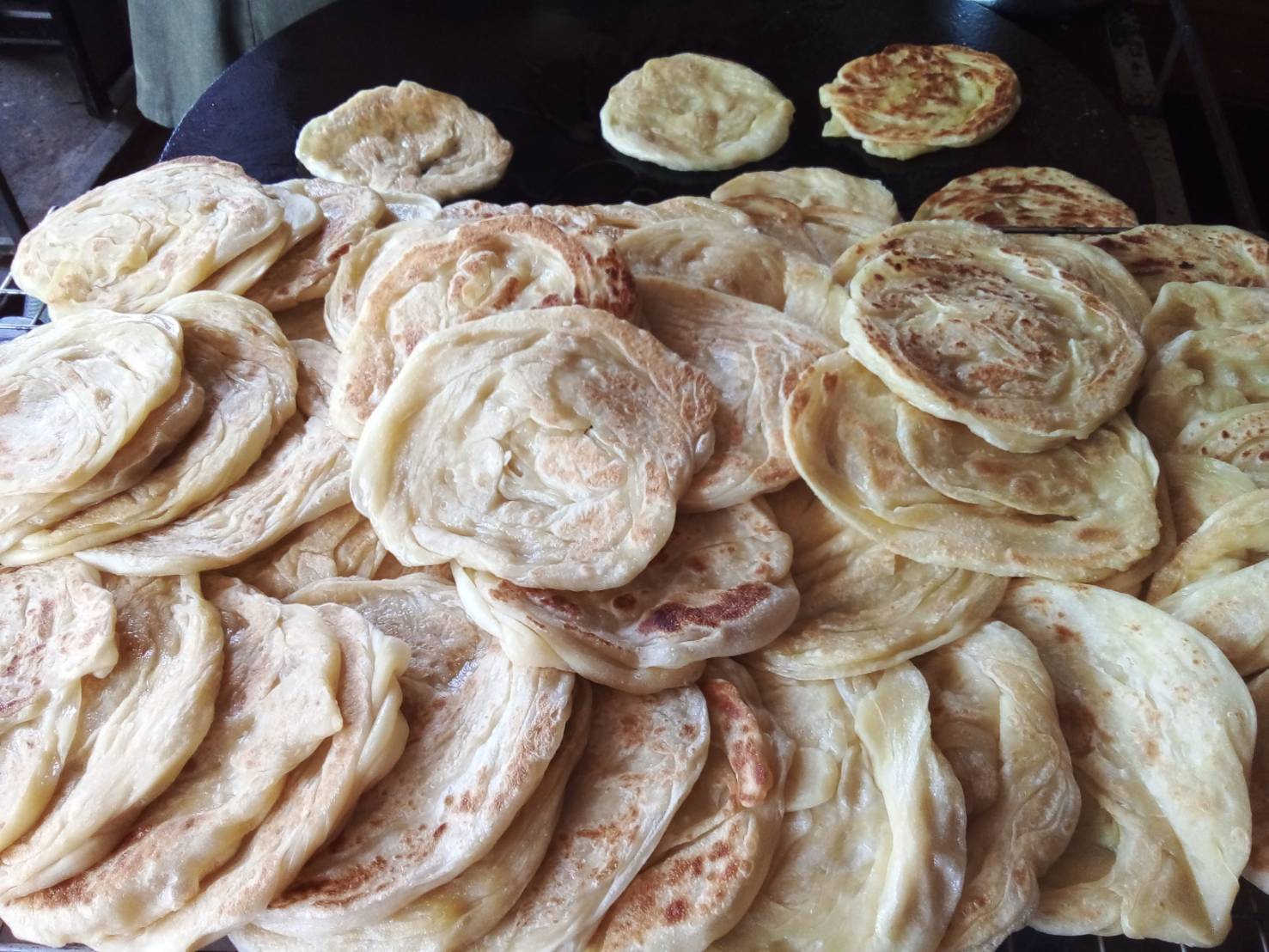 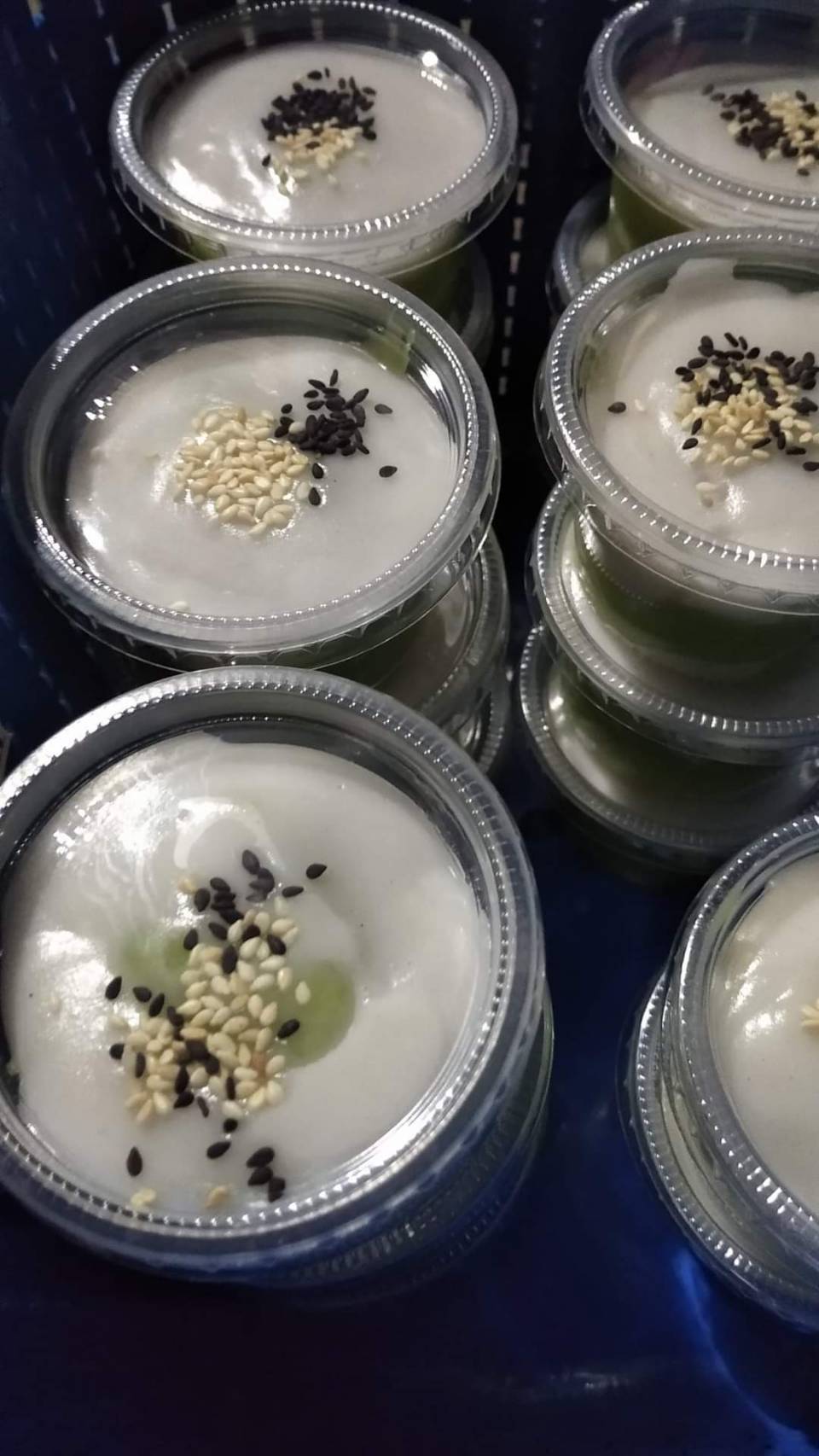 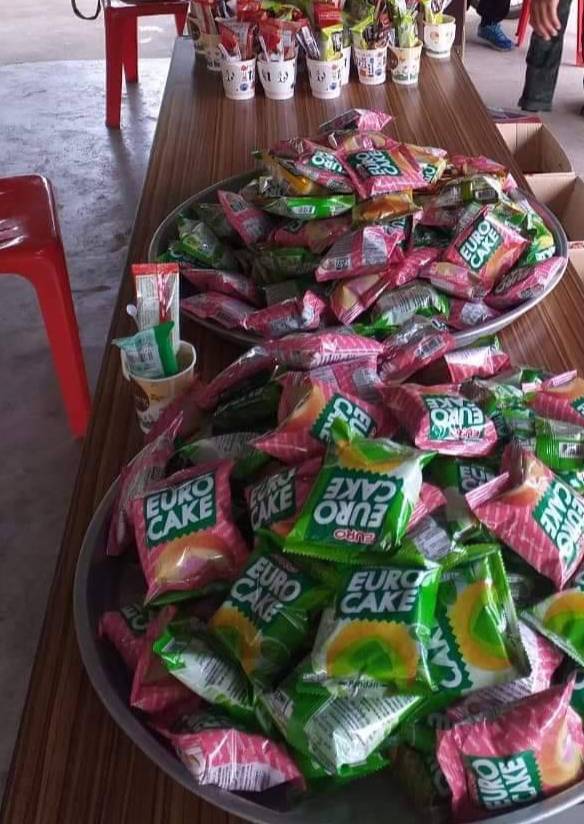 รหัสโครงการ66-L2524-2-ปี-รหัสกองทุน 5 ตัว-ประเภท-ลำดับโครงการในหมวด66-L2524-2-ปี-รหัสกองทุน 5 ตัว-ประเภท-ลำดับโครงการในหมวดชื่อโครงการ/กิจกรรมกาหลงล้อมรั้ว ห่างไกลยาเสพติดกาหลงล้อมรั้ว ห่างไกลยาเสพติดชื่อกองทุนกองทุนหลักประกันสุขภาพองค์การบริหารส่วนตำบลกาหลงกองทุนหลักประกันสุขภาพองค์การบริหารส่วนตำบลกาหลง  สนับสนุนและส่งเสริมการจัดบริการสาธารณสุขของ หน่วยบริการ/สถานบริการ/หน่วยงานสาธารณสุข [ข้อ 10(1)]  สนับสนุนการจัดกระบวนการหรือกิจกรรมสร้างเสริมสุขภาพ และการป้องกันโรคของกลุ่มหรือองค์กรประชาชน/หน่วยงานอื่น [ข้อ 10(2)] สนับสนุนและส่งเสริมการจัดบริการสาธารณสุขของ ศูนย์เด็กเล็ก/ผู้สูงอายุ/คนพิการ [ข้อ 10(3)] สนับสนุนการบริหารหรือพัฒนากองทุนฯ [ข้อ 10(4)] สนับสนุนกรณีเกิดโรคระบาดหรือภัยพิบัติ [ข้อ 10(5)]  สนับสนุนและส่งเสริมการจัดบริการสาธารณสุขของ หน่วยบริการ/สถานบริการ/หน่วยงานสาธารณสุข [ข้อ 10(1)]  สนับสนุนการจัดกระบวนการหรือกิจกรรมสร้างเสริมสุขภาพ และการป้องกันโรคของกลุ่มหรือองค์กรประชาชน/หน่วยงานอื่น [ข้อ 10(2)] สนับสนุนและส่งเสริมการจัดบริการสาธารณสุขของ ศูนย์เด็กเล็ก/ผู้สูงอายุ/คนพิการ [ข้อ 10(3)] สนับสนุนการบริหารหรือพัฒนากองทุนฯ [ข้อ 10(4)] สนับสนุนกรณีเกิดโรคระบาดหรือภัยพิบัติ [ข้อ 10(5)]หน่วยงาน/องค์กร/กลุ่มคน ที่รับผิดชอบโครงการ  หน่วยบริการหรือสถานบริการสาธารณสุข เช่น รพ.สต.  หน่วยงานสาธารณสุขอื่นของ อปท. เช่น กองสาธารณสุขของเทศบาล  หน่วยงานสาธารณสุขอื่นของรัฐ เช่น สสอ.  หน่วยงานอื่นๆ ที่ไม่ใช่หน่วยงานสาธารณสุข เช่น โรงเรียน กองการศึกษาฯ กลุ่มหรือองค์กรประชาชนตั้งแต่  5 คน  หน่วยบริการหรือสถานบริการสาธารณสุข เช่น รพ.สต.  หน่วยงานสาธารณสุขอื่นของ อปท. เช่น กองสาธารณสุขของเทศบาล  หน่วยงานสาธารณสุขอื่นของรัฐ เช่น สสอ.  หน่วยงานอื่นๆ ที่ไม่ใช่หน่วยงานสาธารณสุข เช่น โรงเรียน กองการศึกษาฯ กลุ่มหรือองค์กรประชาชนตั้งแต่  5 คนชื่อองค์กร/กลุ่มคน (5 คน)ชื่อองค์กร..ชมรมจิตอาสาเมืองดาหลาป่าไผ่กลุ่มคน (ระบุ 5 คน)1…น.ส.อาซีซะ   อีซอ  ประธานชมรม……2…น.ส.จำเนียร  จันทร์หวัด  รองประธาน3…น.ส.วรรณา  นาคะโร  กรรมการ…4…นายอับดุลอาหะมะ  เจ๊ะแอ  กรรมการ……………..5…นายอาฮามะ   ยูโซะ  กรรมการ………………..ชื่อองค์กร..ชมรมจิตอาสาเมืองดาหลาป่าไผ่กลุ่มคน (ระบุ 5 คน)1…น.ส.อาซีซะ   อีซอ  ประธานชมรม……2…น.ส.จำเนียร  จันทร์หวัด  รองประธาน3…น.ส.วรรณา  นาคะโร  กรรมการ…4…นายอับดุลอาหะมะ  เจ๊ะแอ  กรรมการ……………..5…นายอาฮามะ   ยูโซะ  กรรมการ………………..วันอนุมัติระยะเวลาดำเนินโครงการตั้งแต่ วันที่....1..เดือน........ตุลาคม............พ.ศ......2565.......... ถึง      วันที่...29...เดือน.........ธันวาคม.............พ.ศ........2566....ตั้งแต่ วันที่....1..เดือน........ตุลาคม............พ.ศ......2565.......... ถึง      วันที่...29...เดือน.........ธันวาคม.............พ.ศ........2566....งบประมาณจำนวน..........40,950.-......................บาทจำนวน..........40,950.-......................บาทหลักการและเหตุผล (ระบุที่มาของการทำโครงการ)ตามพระราชบัญญัติยาเสพติดให้โทษ พ.ศ. 2522 ได้จัดประเภทของยาเสพติดให้โทษออกเป็น 5 ประเภท ดังนี้ประเภทที่ 1 ยาเสพติดให้โทษชนิดร้ายแรง เป็นยาที่ไม่มีการนำมาใช้ในทางการแพทย์ และทำให้เกิดการเสี่ยงต่อการติดยาของประชากรในระดับรุนแรง เช่น  เฮโรอีน  ยาบ้า ยาอี เป็นต้น
ประเภทที่ 2 ยาเสพติดให้โทษทั่วไป เป็นยาที่มีประโยชน์ในการรักษาโรคในระดับน้อยจนถึงมาก และทำให้เกิดการเสี่ยงต่อการติดยาของประชากรในระดับที่ต้องพึงระวัง เช่น มอร์ฟีน โคเคน โคเดอีน เป็นต้น
ประเภทที่ 3 ยาเสพติดให้โทษที่มียาเสพติดให้โทษในประเภท 2 เป็นส่วนผสมอยู่ด้วย ตามที่ได้ขึ้นทะเบียนตำรับไว้ เป็นยาที่ทำให้เกิดการเสี่ยงต่อการติดยาของประชากรน้อย แต่ยังคงมีอันตราย และมีประโยชน์ มากในการรักษาโรคเช่น ยาแก้ไอผสมโคเดอีน เป็นต้น
ประเภทที่ 4 สารเคมีที่ใช้ในการผลิตยาเสพติดให้โทษในประเภท 1 หรือประเภท2 เช่น อาเซติค แอนไฮไดรด์ (Acetic Anhydride) อาเซติลคลอไรด์ (Acetyl Chloride)   
ประเภทที่ 5 ยาเสพติดให้โทษที่มิได้อยู่ในประเภทที่1 ถึงประเภทที่4เช่น กัญชา พืชกระท่อม เห็ดขี้ควาย เป็นต้น      ในพื้นที่ของตำบลกาหลงมีเยาวชนและผู้ที่ไม่ได้เป็นเยาวชนติดยาเสพติดจำนวนมากและทำให้มีการลักขโมยและการทำร้ายร่างกายของคนในครอบครัวและมีอารมณ์รุนแรงในครอบครัว ไม่ทำงานเกิดปัญหาสังคมในชุมชน ในการนี้ชมรมจิตอาสาเมืองดาหลาป่าไผ่ ดูแลเรื่องการให้ความรู้การนำชักนำผู้ติดยาเสพติดเข้าบำบัดตามโครงการญาลันนันบารู ดังนั้นจึงจัดทำโครงการกาหลงล้อมรั้ว ห่างไกลยาเสพติดขึ้น เพื่อให้ความรู้และชัดนำโดยการพูดจูงใจเพื่อเข้าบำบัดลดปัญหาของชุมชนตำบลกาหลงหลักการและเหตุผล (ระบุที่มาของการทำโครงการ)ตามพระราชบัญญัติยาเสพติดให้โทษ พ.ศ. 2522 ได้จัดประเภทของยาเสพติดให้โทษออกเป็น 5 ประเภท ดังนี้ประเภทที่ 1 ยาเสพติดให้โทษชนิดร้ายแรง เป็นยาที่ไม่มีการนำมาใช้ในทางการแพทย์ และทำให้เกิดการเสี่ยงต่อการติดยาของประชากรในระดับรุนแรง เช่น  เฮโรอีน  ยาบ้า ยาอี เป็นต้น
ประเภทที่ 2 ยาเสพติดให้โทษทั่วไป เป็นยาที่มีประโยชน์ในการรักษาโรคในระดับน้อยจนถึงมาก และทำให้เกิดการเสี่ยงต่อการติดยาของประชากรในระดับที่ต้องพึงระวัง เช่น มอร์ฟีน โคเคน โคเดอีน เป็นต้น
ประเภทที่ 3 ยาเสพติดให้โทษที่มียาเสพติดให้โทษในประเภท 2 เป็นส่วนผสมอยู่ด้วย ตามที่ได้ขึ้นทะเบียนตำรับไว้ เป็นยาที่ทำให้เกิดการเสี่ยงต่อการติดยาของประชากรน้อย แต่ยังคงมีอันตราย และมีประโยชน์ มากในการรักษาโรคเช่น ยาแก้ไอผสมโคเดอีน เป็นต้น
ประเภทที่ 4 สารเคมีที่ใช้ในการผลิตยาเสพติดให้โทษในประเภท 1 หรือประเภท2 เช่น อาเซติค แอนไฮไดรด์ (Acetic Anhydride) อาเซติลคลอไรด์ (Acetyl Chloride)   
ประเภทที่ 5 ยาเสพติดให้โทษที่มิได้อยู่ในประเภทที่1 ถึงประเภทที่4เช่น กัญชา พืชกระท่อม เห็ดขี้ควาย เป็นต้น      ในพื้นที่ของตำบลกาหลงมีเยาวชนและผู้ที่ไม่ได้เป็นเยาวชนติดยาเสพติดจำนวนมากและทำให้มีการลักขโมยและการทำร้ายร่างกายของคนในครอบครัวและมีอารมณ์รุนแรงในครอบครัว ไม่ทำงานเกิดปัญหาสังคมในชุมชน ในการนี้ชมรมจิตอาสาเมืองดาหลาป่าไผ่ ดูแลเรื่องการให้ความรู้การนำชักนำผู้ติดยาเสพติดเข้าบำบัดตามโครงการญาลันนันบารู ดังนั้นจึงจัดทำโครงการกาหลงล้อมรั้ว ห่างไกลยาเสพติดขึ้น เพื่อให้ความรู้และชัดนำโดยการพูดจูงใจเพื่อเข้าบำบัดลดปัญหาของชุมชนตำบลกาหลงหลักการและเหตุผล (ระบุที่มาของการทำโครงการ)ตามพระราชบัญญัติยาเสพติดให้โทษ พ.ศ. 2522 ได้จัดประเภทของยาเสพติดให้โทษออกเป็น 5 ประเภท ดังนี้ประเภทที่ 1 ยาเสพติดให้โทษชนิดร้ายแรง เป็นยาที่ไม่มีการนำมาใช้ในทางการแพทย์ และทำให้เกิดการเสี่ยงต่อการติดยาของประชากรในระดับรุนแรง เช่น  เฮโรอีน  ยาบ้า ยาอี เป็นต้น
ประเภทที่ 2 ยาเสพติดให้โทษทั่วไป เป็นยาที่มีประโยชน์ในการรักษาโรคในระดับน้อยจนถึงมาก และทำให้เกิดการเสี่ยงต่อการติดยาของประชากรในระดับที่ต้องพึงระวัง เช่น มอร์ฟีน โคเคน โคเดอีน เป็นต้น
ประเภทที่ 3 ยาเสพติดให้โทษที่มียาเสพติดให้โทษในประเภท 2 เป็นส่วนผสมอยู่ด้วย ตามที่ได้ขึ้นทะเบียนตำรับไว้ เป็นยาที่ทำให้เกิดการเสี่ยงต่อการติดยาของประชากรน้อย แต่ยังคงมีอันตราย และมีประโยชน์ มากในการรักษาโรคเช่น ยาแก้ไอผสมโคเดอีน เป็นต้น
ประเภทที่ 4 สารเคมีที่ใช้ในการผลิตยาเสพติดให้โทษในประเภท 1 หรือประเภท2 เช่น อาเซติค แอนไฮไดรด์ (Acetic Anhydride) อาเซติลคลอไรด์ (Acetyl Chloride)   
ประเภทที่ 5 ยาเสพติดให้โทษที่มิได้อยู่ในประเภทที่1 ถึงประเภทที่4เช่น กัญชา พืชกระท่อม เห็ดขี้ควาย เป็นต้น      ในพื้นที่ของตำบลกาหลงมีเยาวชนและผู้ที่ไม่ได้เป็นเยาวชนติดยาเสพติดจำนวนมากและทำให้มีการลักขโมยและการทำร้ายร่างกายของคนในครอบครัวและมีอารมณ์รุนแรงในครอบครัว ไม่ทำงานเกิดปัญหาสังคมในชุมชน ในการนี้ชมรมจิตอาสาเมืองดาหลาป่าไผ่ ดูแลเรื่องการให้ความรู้การนำชักนำผู้ติดยาเสพติดเข้าบำบัดตามโครงการญาลันนันบารู ดังนั้นจึงจัดทำโครงการกาหลงล้อมรั้ว ห่างไกลยาเสพติดขึ้น เพื่อให้ความรู้และชัดนำโดยการพูดจูงใจเพื่อเข้าบำบัดลดปัญหาของชุมชนตำบลกาหลงวิธีดำเนินการ (ออกแบบให้ละเอียด)     1. ทำโครงการเสนอกองทุนหลักประกันสุขภาพตำบลกาหลง     2. ซื้อชุดเพื่อสุขภาพเยี่ยมบ้านผู้อยู่ในกลุ่มเป้าหมายของการเสพยาเสพติด     3. ออกตรวจเยี่ยมบ้านตามกลุ่มเป้าหมาย     4. แนะนำและมอบชุดเพื่อสุขภาพเกี่ยวกับการบำบัดและการเข้าร่วมโครงการในการบำบัดการเลิกยา     5. จัดทำโครงการอบรมกลุ่มเป้าหมายและกลุ่มเสี่ยง     6. นำผู้ติดยาเสพติดบางกลุ่มเข้าร่วมอบรมตามกิจกรรมสานผันเด็กน้อยสู่อนาคต     7. สรุปโครงการรายงานกองทุนหลักประกันสุขภาพ อบต.กาหลงวิธีดำเนินการ (ออกแบบให้ละเอียด)     1. ทำโครงการเสนอกองทุนหลักประกันสุขภาพตำบลกาหลง     2. ซื้อชุดเพื่อสุขภาพเยี่ยมบ้านผู้อยู่ในกลุ่มเป้าหมายของการเสพยาเสพติด     3. ออกตรวจเยี่ยมบ้านตามกลุ่มเป้าหมาย     4. แนะนำและมอบชุดเพื่อสุขภาพเกี่ยวกับการบำบัดและการเข้าร่วมโครงการในการบำบัดการเลิกยา     5. จัดทำโครงการอบรมกลุ่มเป้าหมายและกลุ่มเสี่ยง     6. นำผู้ติดยาเสพติดบางกลุ่มเข้าร่วมอบรมตามกิจกรรมสานผันเด็กน้อยสู่อนาคต     7. สรุปโครงการรายงานกองทุนหลักประกันสุขภาพ อบต.กาหลงวิธีดำเนินการ (ออกแบบให้ละเอียด)     1. ทำโครงการเสนอกองทุนหลักประกันสุขภาพตำบลกาหลง     2. ซื้อชุดเพื่อสุขภาพเยี่ยมบ้านผู้อยู่ในกลุ่มเป้าหมายของการเสพยาเสพติด     3. ออกตรวจเยี่ยมบ้านตามกลุ่มเป้าหมาย     4. แนะนำและมอบชุดเพื่อสุขภาพเกี่ยวกับการบำบัดและการเข้าร่วมโครงการในการบำบัดการเลิกยา     5. จัดทำโครงการอบรมกลุ่มเป้าหมายและกลุ่มเสี่ยง     6. นำผู้ติดยาเสพติดบางกลุ่มเข้าร่วมอบรมตามกิจกรรมสานผันเด็กน้อยสู่อนาคต     7. สรุปโครงการรายงานกองทุนหลักประกันสุขภาพ อบต.กาหลง ผลที่คาดว่าจะได้รับ…1.เยาวชนผู้ติดยาเสพติดเข้าบำบัดตามโครงการตามที่บำบัดโดยการชัดนำของจิตอาสาเมืองดาหลา  2. ลดปัญหาสังคมในตำบลกาหลง เช่น การลักขโมย การทำร้ายร่างกาย   3. ลดปัญหาครองครัวไม่มีการทะเลาะในการครองครัว  4. ผู้ติดยารู้จักการดูแลสุขภาพโดยการหาน้ำหวาด,ลูกอมช่วย ผลที่คาดว่าจะได้รับ…1.เยาวชนผู้ติดยาเสพติดเข้าบำบัดตามโครงการตามที่บำบัดโดยการชัดนำของจิตอาสาเมืองดาหลา  2. ลดปัญหาสังคมในตำบลกาหลง เช่น การลักขโมย การทำร้ายร่างกาย   3. ลดปัญหาครองครัวไม่มีการทะเลาะในการครองครัว  4. ผู้ติดยารู้จักการดูแลสุขภาพโดยการหาน้ำหวาด,ลูกอมช่วย ผลที่คาดว่าจะได้รับ…1.เยาวชนผู้ติดยาเสพติดเข้าบำบัดตามโครงการตามที่บำบัดโดยการชัดนำของจิตอาสาเมืองดาหลา  2. ลดปัญหาสังคมในตำบลกาหลง เช่น การลักขโมย การทำร้ายร่างกาย   3. ลดปัญหาครองครัวไม่มีการทะเลาะในการครองครัว  4. ผู้ติดยารู้จักการดูแลสุขภาพโดยการหาน้ำหวาด,ลูกอมช่วยเป้าหมาย/วัตถุประสงค์เป้าหมาย/วัตถุประสงค์ตัวชี้วัดวัตถุประสงค์ข้อที่ 1. เพื่อลดปัญหายาเสพติดในชุมชนวัตถุประสงค์ข้อที่ 1. เพื่อลดปัญหายาเสพติดในชุมชนตัวชี้วัดความสำเร็จผู้ติดยาเสพติดลดน้อยลงและหันมาดูแลสุขภาพให้ดีขึ้นข้อที่ 2 เพื่อลดปัญหาของสังคมแลชุมชนข้อที่ 2 เพื่อลดปัญหาของสังคมแลชุมชนไม่มีการลักขโมย และการทะเลาะในครองครัวชนิดกิจกรรมงบประมาณ ระบุวัน/ช่วงเวลากิจกรรม.........เคาะประตู เยี่ยมเยียน ประชาสัมพันธ์(โดยแบ่งโซนคณะทำงานเข้าไปเยี่ยมเยียนตรงจุดบ้านเป้าหมายแต่ละบ้านเพื่อชี้แจงประชาสัมพันธ์และปลุกเร้าให้เขาลุกขึ้นและแนะนำแนวทางช่วยเหลือต่อไป(ผู้ปกครอง)ใช้ระยะเวลาค่าตอบแทน.50.บ.x  5  คน = 6,000  บ.    ชุดกิ๊ฟเซ็ท..150 บ.x 60 คน =     9,000   บ. ค่าฟิวเจอร์บอร์ดสื่อยาเสพติด 10 x 30 = 300 บ.  รวม  15,300 บ.1 ต.ค. 65- 29 ธ.ค. 66(อาทิตย์ ละ 1 ครั้ง 6 เดือน เดือน 4 ครั้ง)2 กิจกรรม ........อบรมกลุ่มติดยาเสพติดกลุ่มเป้าหมาย (มีระยะเวลา 2 วัน โดยจัดหาวิทยากรที่มีความสามารถให้ความรู้ และเลิกยาเสพติด)ค่าตอบแทน………....บ.x.…คน =                บ.ค่าวิทยากร…..400....บ.x2…คน = 6,400   บ.ค่าอาหารกลางวัน..กลุ่มเป้าหมาย  = 12,000 บ.       ค่าอาหารว่าง...กลุ่มเป้าหมาย   =   3,750     บ.ค่าวัสดุ...............       3,500             บรวม  =    25,650       บ.1 ก.ค. 65- 29 ธ.ค. 66(ระยะเวลาดำเนินกิจกรรม 2 วัน)สถานการณ์ปัญหาขนาดวัตถุประสงค์ / ตัวชี้วัดความสำเร็จขนาดเป้าหมาย 1 ปีกลุ่มเป้าหมายจำนวน(คน)กลุ่มเป้าหมายจำแนกตามช่วงวัยกลุ่มเด็กเล็กและเด็กก่อนวัยเรียนกลุ่มเด็กวัยเรียนและเยาวชนกลุ่มวัยทำงานกลุ่มผู้สูงอายุ130กลุ่มเป้าหมายจำแนกกลุ่มเฉพาะกลุ่มหญิงตั้งครรภ์และหญิงหลังคลอดกลุ่มผู้ป่วยโรคเรื้อรังกลุ่มคนพิการและทุพพลภาพกลุ่มประชาชนทั่วไปที่มีภาวะเสี่ยงสำหรับการบริหารหรือพัฒนากองทุนฯ [ข้อ 10(4)]